Творожно – черничные карзиночки«Ягодка»Творог – это настоящий целебный продукт, который служит человеческому организму источником кальция, белка и витаминов. Творог богат на кальциевые и фосфатные соли, которые помогают укрепить нервную систему, иммунитет и сохранить здоровье костей и зубов. В твороге содержится фосфор и кальций, которые укрепляют детские кости и зубы, и концентрат молочного белка – главный материал для формирования клеток, иммунных тел и ферментов. Творог нормализует микрофлору кишечника, что особенно необходимо незрелой детской пищеварительной системой. Именно поэтому детскому растущему организму творог требуется ежедневно. Интересные факты про творог:Достоверно не установлено, кто первым приготовил этот продукт. По всей видимости, это произошло случайным образом — при скисании молока образовалась плотная масса, которая понравилась человеку. Тогда стали готовить творог специально.Ранее на Руси творог именовали сыром, а блюда из него — сырными. Наиболее был популярен белый творог.Для более длительного хранения творога русскими крестьянами был придуман интересный метод консервирования этого продукта. Творог, который брали из-под пресса, отправляли обратно в печь. Так делали два раза, после чего творожная масса становилась абсолютно сухой.Предлагаем приготовить очень нежный и вкусный десерт. Таким десертом с удовольствием будут лакомитьсяи детишки, и взрослые.Ингредиенты: 150 г – сметаны, 80 г – сахара, 200 г – творога, 150 г – черники для украшения,  200 г - печенья, ванилин, 1 –банан.      Способ приготовления: 1.Тврог протереть до образования однородной массы. 2.Добавить сахар, ванилин и сметану, хорошо перемешать. 3.Добавить измельченное печенье и опять всё перемешать.4.В форму для выпечки выложить полученную массу и испечь в духовке 15 минут при  средней температуре.5. Готовые карзиночки охладить и украсить ягодами черники.Приятного аппетита!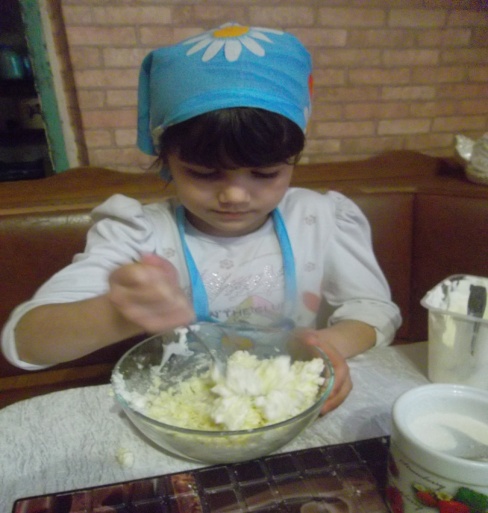 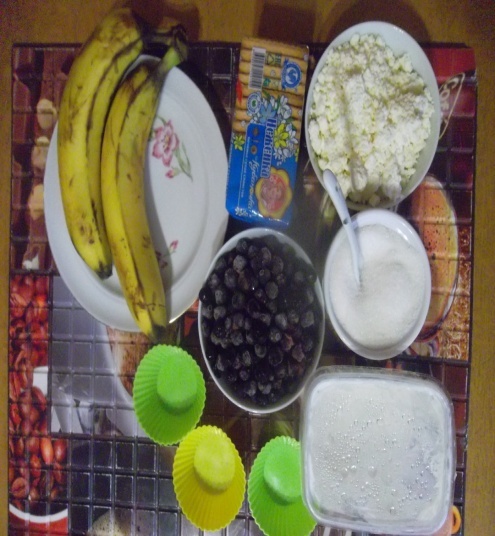 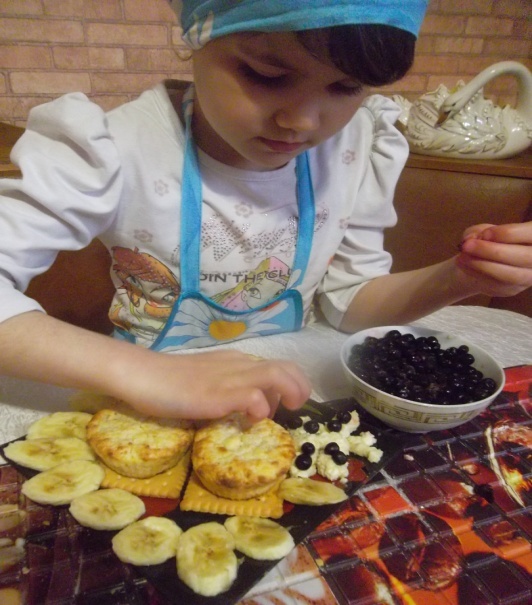 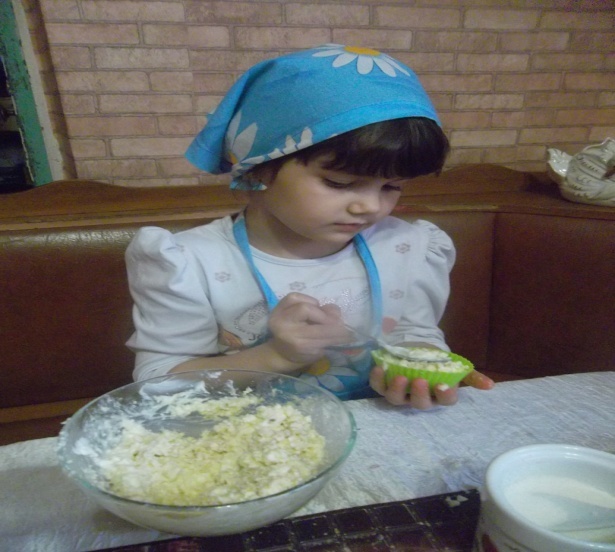 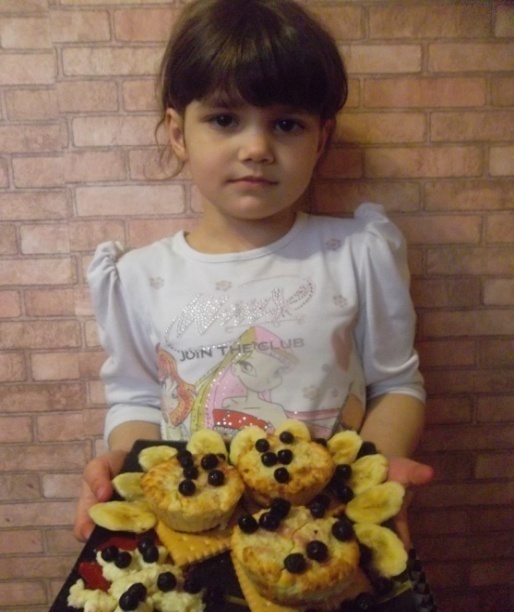 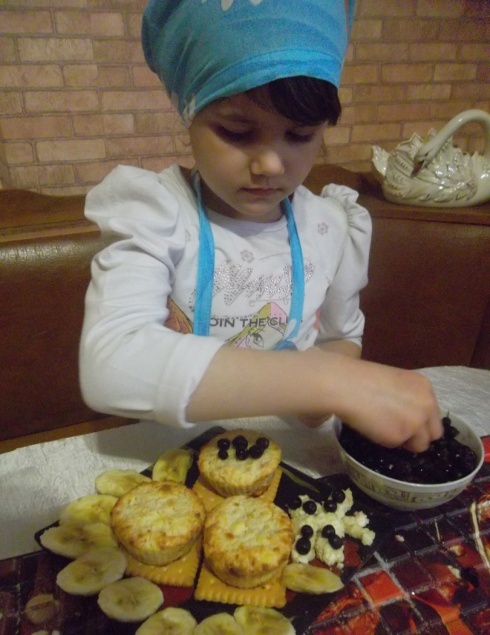 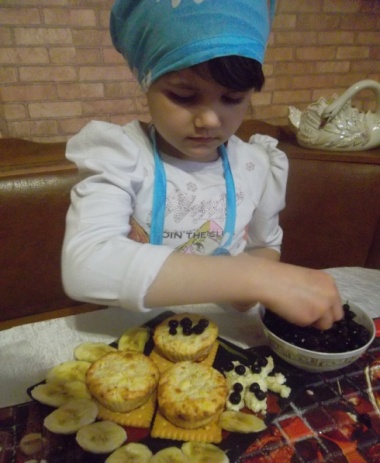 